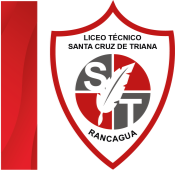 Liceo Técnico Santa Cruz de Triana“Diseñando Sueños, Construyendo Futuro”DESARROLLO DE LA ACTIVIDAD:	I.-Después de haber leído la información y reflexionado. Te invito a responder las siguientes preguntas.1.- ¿Crees que los hombres y mujeres son tratados de la misma forma?……………………………………………………………………………………………….2.- ¿Cómo defines la sexualidad responsable?………………………………………………………………………………………………3.- ¿Qué es la identidad sexual?………………………………………………………………………………………………4.- ¿Cuáles son los mayores problemas que enfrentan los adolescentes?………………………………………………………………………………………………….5.- ¿Qué debes hacer para vivir una sexualidad sana y responsable?……………………………………………………………………………………………………….  Mi correo: profesora.monicacuevas@gmail.com                                            Si tienes dudas puedes comunicar a este correo, además.                                                          Enviar tus trabajos.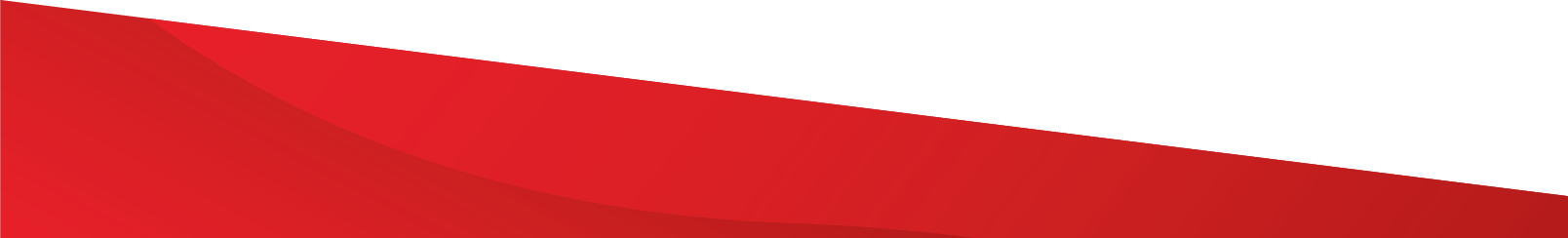 DOCENTE: Mónica Cuevas MASIGNATURA: ReligiónNOMBRE ALUMNO:CURSO: Primer año MedioFECHA: Semana 8